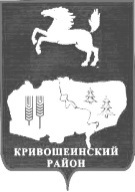 АДМИНИСТРАЦИЯ  КРИВОШЕИНСКОГО РАЙОНАПОСТАНОВЛЕНИЕс. КривошеиноТомской области 19.02.2015									                      № 99Об утверждении Порядка установления нормативов бюджетных расходов в муниципальных дошкольных образовательных учреждениях Кривошеинского района, финансируемых из местного бюджета.В соответствии с Федеральным законом от 06.10.2003 №131-ФЗ «Об общих принципах организации местного самоуправления в Российской Федерации», Уставом муниципального образования Кривошеинский районПОСТАНОВЛЯЮ:1. Утвердить Порядок установления нормативов бюджетных расходов в муниципальных дошкольных образовательных учреждениях Кривошеинского района, финансируемых из местного бюджета согласно Приложению.2. Настоящее постановление вступает в силу с момента подписания и распространяется на правоотношения, возникшие с  01.01.2015 года.3.  Настоящее постановление подлежит опубликованию в сборнике нормативных актов и размещению в сети Интернет на официальном сайте муниципального образования Кривошеинский район.4.   Контроль за исполнением настоящего постановления возложить  на заместителя Главы муниципального образования по вопросам ЖКХ, строительства, транспорта, связи, ГО и ЧС и социальным вопросам.Глава Кривошеинского района(Глава Администрации)							А.В.РазумниковКустова Мария Федоровна2-19-74Направлено:Прокуратура, Управление финансов, Управление образования, ОУ-4Приложение к постановлению                                                                           от 19.02.2015 № 99    Порядокустановления нормативов бюджетных расходов в муниципальных дошкольных образовательных учреждениях Кривошеинского района, финансируемых из местного бюджета. Общие положения1.1. Настоящий порядок разработан в целях установления нормативов бюджетных расходов в муниципальных дошкольных образовательных учреждениях Кривошеинского района, финансируемых из местного бюджета в соответствии с полномочиями органов местного самоуправления, установленными Федеральным законом от 06.10.2003 № 131-ФЗ «Об общих принципах организации местного самоуправления в Российской Федерации».1.2. Порядок определяет расчет нормативов содержания имущества для следующих муниципальных дошкольных образовательных  учреждений:- детский сад общеразвивающего вида второй категории;- детский сад третьей категории;- детский сад1.3. Порядок основан на определении необходимых базовых расчетных расходов, в том числе:- расходы на оплату труда учебно-вспомогательного и обслуживающего персонала, обеспечивающего создание условий для осуществления присмотра и ухода за детьми с начислениями на оплату труда; - расходы на услуги связи;- командировочные расходы;- расходы на увеличение стоимости основных средств;- транспортные расходы;- расходы на арендную плату;- расходы на питание, не включённые в родительскую плату;- расходы на техническое обслуживание и ремонт оборудования, оргтехники, транспортных средств, инвентаря;- расходы на приобретение хозяйственных материалов (включая приобретение горюче-смазочных материалов);- расходы на текущий ремонт зданий;- прочие расходы, связанные с содержанием имущества;- прочие расходы, связанные с решением социальных вопросов в пределах компетенции органа местного самоуправления.II. Порядок расчета норматива бюджетных расходов 2.1. Норматив бюджетных расходов для i-ого муниципального дошкольного образовательного учреждения Кривошеинского района, финансируемого из местного бюджета, рассчитывается следующим образом:Ni =Ni FOT + Ni FMO, где:Ni FOT – норматив бюджетных расходов на фонд оплаты труда для i- ого муниципального дошкольного образовательного учреждения;Ni FMO - норматив бюджетных расходов на материальное обеспечение для i-ого муниципального дошкольного образовательного учреждения;2.2. Объем средств, выделяемых  i-ому муниципальному дошкольному образовательному учреждению (W i), определяется по следующей формуле:Wi = Ni x H i, гдеHi – количество воспитанников в i-ом муниципальном дошкольном образовательном учреждении, которое учтено в плане на соответствующий год.2.3. В пределах утвержденного объема ассигнований до каждого муниципального бюджетного дошкольного образовательного учреждения доводится план финансово-хозяйственной деятельности.2.4. Средства, предусмотренные на проведение капитального ремонта в местном бюджете, распределяются между муниципальными дошкольными образовательными учреждениями органом местного самоуправления в соответствии  с утвержденным по объектным планом.2.5. В течение финансового года объем выделенных средств i-ому муниципальному дошкольному образовательному учреждению может быть скорректирован при:а) изменении  сети муниципального учреждения по данным на 5 сентября текущего года при уменьшении или увеличении фактической среднегодовой численности воспитанников от планируемой прогнозируемой среднегодовой численности;б) изменении параметров расчета, влекущих за собой изменение расчетных нормативов на фонд оплаты труда и материального обеспечения;в) закрытие на капитальный ремонт или перенос срока открытия после капитального ремонта.III. Порядок определения норматива бюджетных расходов на фонд оплаты труда3.1. Норматив бюджетных расходов на фонд оплаты труда для i-го муниципального дошкольного образовательного учреждения в расчете на одного воспитанника определяется следующим образом: = FOT спецi х 1,302 х 1,8 , гдеFOT спец i – норматив расходов на фонд оплаты труда, учитывающий специфику системы дошкольного образования для i-ого муниципального дошкольного образовательного учреждения в расчете на одного воспитанника;1,302 – коэффициент отчислений во внебюджетные фонды;1,8 – районный коэффициент, коэффициент за работу в районах Крайнего Севера и приравненных к ним местностям.3.2. Норматив расходов на фонд оплаты труда, учитывающий специфику системы общего образования для i-ого муниципального дошкольного образовательного учреждения в расчете на одного воспитанника рассчитывается по формуле:FOT спецi = N баз i х Кспец i , гдеN баз – базовый (средний) норматив на фонд оплаты труда, учитывающий специфику системы дошкольного образования в расчете на одного воспитанника;К спец i – коэффициент, учитывающий специфику i-го муниципального дошкольного образовательного учреждения (Таблица 1).IV. Порядок определения норматива бюджетных расходов на материальное обеспечение4.1. Норматив бюджетных расходов на материальное обеспечение в  i-ом муниципальном дошкольном образовательном учреждении в расчете на одного воспитанника рассчитывается следующим образом: = FMOn х Кn i  х Wn  i , гдеFMOn – базовый норматив расходов на материальное обеспечение для группы учреждений (Таблица 2). Группировка муниципальных учреждений производится по площади зданий. Базовый норматив расходов на материальное обеспечение может быть изменен в течение года при изменении тарифов и цен на коммунальные услуги, услуги связи, транспортные услуги, медикаменты, продукты питания, горюче-смазочные материалы, содержание в чистоте помещений, зданий и иного имущества (уборка и вывоз мусора, дезинфекция, дезинсекция, дератизация, санитарно-гигиеническое обслуживание), пуско-наладочные работы, техническое обслуживание, текущий ремонт имущества (зданий, сооружений, помещений, машин и оборудования, инвентаря, инженерных систем и коммуникаций); вневедомственную (в том числе пожарную) охрану, охранную и пожарную сигнализация (установка, наладка, эксплуатация), уплату налогов, сборов и иных обязательных платежей.Кn i – коэффициент, учитывающий соотношение между средним количеством квадратных метров, приходящихся на одного воспитанника, в группе муниципальных дошкольных образовательных учреждений n и количеством квадратных метров, приходящихся на одного воспитанника в i-ом муниципальном дошкольном образовательном учреждении в группе муниципальных дошкольных образовательных учреждений n, в пределах допустимых для группы значений:Mn iКn i  =  --------- , гдеMn базMn i – количество квадратных метров, приходящихся на одного воспитанника в i-ом муниципальном дошкольном образовательном учреждении в группе муниципальных дошкольных образовательных учреждений n;Mn баз – среднее количество квадратных метров, приходящихся на одного воспитанника, в группе муниципальных дошкольных образовательных учреждений n (Таблица 2).Wn i - коэффициент, учитывающий особенности муниципального дошкольного образовательного учреждения, рассчитывается по следующей формуле (Таблица 3):Wn  i =  Wтариф  i  х Wспец  i  , гдеWтариф  i - коэффициент учета различия тарифов на коммунальные услуги между муниципальными дошкольными образовательными учреждениями.Wспец  i  - индивидуальный коэффициент, учитывающий специфику муниципального дошкольного образовательного учреждения (удаленность, низкая наполняемость, социальная значимость муниципального учреждения, приведение затрат к уровню предыдущего года и т.д.).Значение коэффициента, учитывающего специфику i-го муниципального дошкольного образовательного учреждения, применяемого при расчете норматива бюджетных расходов на фонд оплаты труда (К спец i), установленного на 2015 год	Базовый норматив	бюджетных расходов на материальное обеспечениедля групп муниципальных дошкольных образовательных учреждений на 2015 год (FMOn)Значения расчетных коэффициентов, учитывающих особенности муниципальных дошкольных образовательных учреждений на 2015 годТаблица 1к Порядку установления нормативов бюджетных расходов в муниципальных дошкольных еобразовательных учреждениях Кривошеинского района, финансируемых из местного бюджетаНаименование муниципального дошкольного образовательного учрежденияK спец iМБДОУ «Колосок»1,336438МБДОУ «Берёзка0,918225МБДОУ «Улыбка»1,400834Таблица 2к Порядку установления нормативов бюджетных расходов в муниципальных дошкольных образовательных учреждениях Кривошеинского района, финансируемых из местного бюджетаПлощадь муниципального дошкольного образовательного учреждения, м2Среднее количество квадратных метров, приходящихся на одного воспитанника, в группе муниципальных дошкольных образовательных учреждений(Mn баз), м2Базовый нормативбюджетных расходов на материальное обеспечениедля групп муниципальных дошкольных образовательных учрежденийFMOn, руб.От 300 до 2300 кв. м8,489105Таблица 3к Порядку установления нормативов бюджетных расходов в муниципальных дошкольных образовательных учреждениях Кривошеинского района, финансируемых из местного бюджетаНаименование муниципального дошкольного образовательного учрежденияБазовый норматив расходов на материальное обеспечение (FMOn ), руб.Коэффициент, учитывающий соотношение между средним              количеством                начальные квадратных метров и количеством квадратных метров в i-ом муниципальном дошкольном образовательном учреждении (Кn i)Коэффициент, учитывающий различия тарифов на коммунальные  услуги (Wтариф  i)Коэффициент, учитывающий специфику муниципального дошкольного образовательного учреждения (Wспец  i)МБДОУ «Колосок»91051,5361,0730,892113МБДОУ «Берёзка91050,84690,81261,094998МБДОУ «Улыбка»91051,31751,79151,048637